II этап областной предметной олимпиады учащихся основной школы (5 – 8 классов) «Юниор-2015»по МАТЕМАТИКЕ 5 классВремя выполнения работы – 1 час 30 мин.Все ответы заносятся в таблицу ответов. Таблица ответовЗадача 1 (10 баллов)3 плеера и 1 магнитола весят столько же, сколько и 10 сотовых телефонов. 1 плеер и 6 сотовых телефонов равны по весу 1 магнитоле. Определите, сколько сотовых телефонов по весу равны магнитоле?Задача 2 (15 баллов)Имеется 9 одинаковых монет, но одна из них легче остальных. Необходимо за два взвешивания на весах найти эту монету. Весы - обычные с двумя чашками, т.е. рычажные.Задача 3 (15 баллов)В классе 40 учеников. Найдётся ли такой месяц в году, в котором отмечают свой день рождения не меньше чем 4 ученика этого класса? Ответ объясните.Задача 4 (15 баллов)Все костяшки домино выложили в цепь. На одном конце оказалось 5 очков. Сколько очков на другом конце?Задача 5 (20 баллов)В одном очень крупном супермаркете есть большой эскалатор, ступеньки на котором поднимаются снизу вверх. Если посетители начнут двигаться на эскалаторе с самого низу и прошагают 26 ступенек, то поднимутся наверх за 30 секунд. Если же посетители прошагают 34 ступеньки, то они поднимутся наверх уже за 18 секунд. Определите, сколько ступенек в этом эскалаторе?Задача 6 (25 баллов)В квадрате отметили середины двух сторон и соединили их с вершинами так как показано на рисунке. Докажите, что площадь чёрного многоугольника равна сумме площадей серых многоугольников. 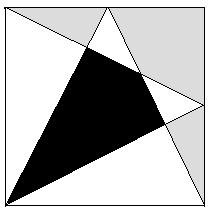 РайонФамилия Населенный пунктИмя Школа Отчество Класс Итоговый баллИнструкция по выполнению работыПри выполнении заданий в Таблице ответов под номером выполненного Вами задания запишите полученный ответ: число, несколько чисел, имя героя, либо решение ребуса. РЕШЕНИЯ СДАЮТСЯ ВМЕСТЕ С ТАБЛИЦЕЙ ОТВЕТОВ!!!Номер задания123456Ответ